NABÍDKA č. 24NA00339Odběratel: IČ: 00842001DIČ: CZ00842001Nemocnice Nové Město na Moravě, příspěvková organizace Žďárská 610592 31 Nové Město na MoravěTel.:Konečný příjemce: Nemocnice Nové Město na Moravě, OZT XXXX, Žďárská 610 592 31 Nové Město na Moravě XXXX XXXXCenová nabídka na dodání vybraných vah Kern včetně úředního ověření.Označení dodávky Množství J.cena Sleva Cena %DPH DPH Kč CelkemProfesionální váha KERN 250kg Kód: MPD 200K-1EMVáhy jsou zdravotnický prostředek podle směrnice 93/42/EEC. KALIST AKL s.r.o. je distributor zdravotnických prostředků a osoba provádějící servis zdravotnických prostředků značek KERN & SOHN, Seca a Tanita, evidovaná v Registru zdravotnických prostředků pod registračním číslem 051908.Ekonomický a informační systém POHODAOznačení dodávky Množství XXXX Cena %DPH DPH Kč Celkem 8.V případě objednávky by byla zakázka expedovaná ve dvou balících. Sedací váha je doručováná prostřednictvím paletové přepravy. Typ přepravce se může lišit.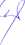 Vystavil: Tomáš Bradatbrada@kalist.czPro uplatnění cenové nabídky je nutné přiložit tento dokument k Vaši objednávce.Strana 2 dokladu 24NA003392ksXXXXXXXXXXXX21%XXXXXXXXOvěření profesionální váhyXXXXXXXXXXXXXXXX1ksXXXXXXXXXXXX21%XXXXXXXXVáha KERN MPE 250K100HM s výškoměremVáha KERN MPE 250K100HM s výškoměremXXXXXXXXXXXXXXXXXXXX250kg/0,1kg1ksXXXXXXXXXXXX21%XXXXXXXXOvěření profesionální váhyXXXXXXXXXXXXXXXXXXXX1ksXXXXXXXXXXXX21%XXXXXXXXExpediční náklady PPL - nadrozměrXXXXXXXXXXXXXXXXXXXXVáha MPD a MPE.1ksXXXXXXXXXXXX21%XXXXXXXXSedací váha KERN MCC 250K 100MXXXXXXXXXXXXXXXXXXXX250kg/0,1kg1ksXXXXXXXXXXXX21%XXXXXXXXOvěření profesionální váhyXXXXXXXXXXXXXXXXXXXX1ksXXXXXXXXXXXX21%XXXXXXXXDoprava GEIS 120x80 do 100 kg zóna 2XXXXXXXXXXXXXXXXXXXXHRK,VYS,BRN,OVA - váha MCC1ksXXXXXXXXXXXX21%XXXXXXXXZaokrouhleníXXXXXXXXXXXXXXXXXXXX1XXXXXXXXXXXX21%XXXXXXXXSoučet položek63 308,2613 294,7476 603,00CELKEM K ÚHRADĚ76 603,00